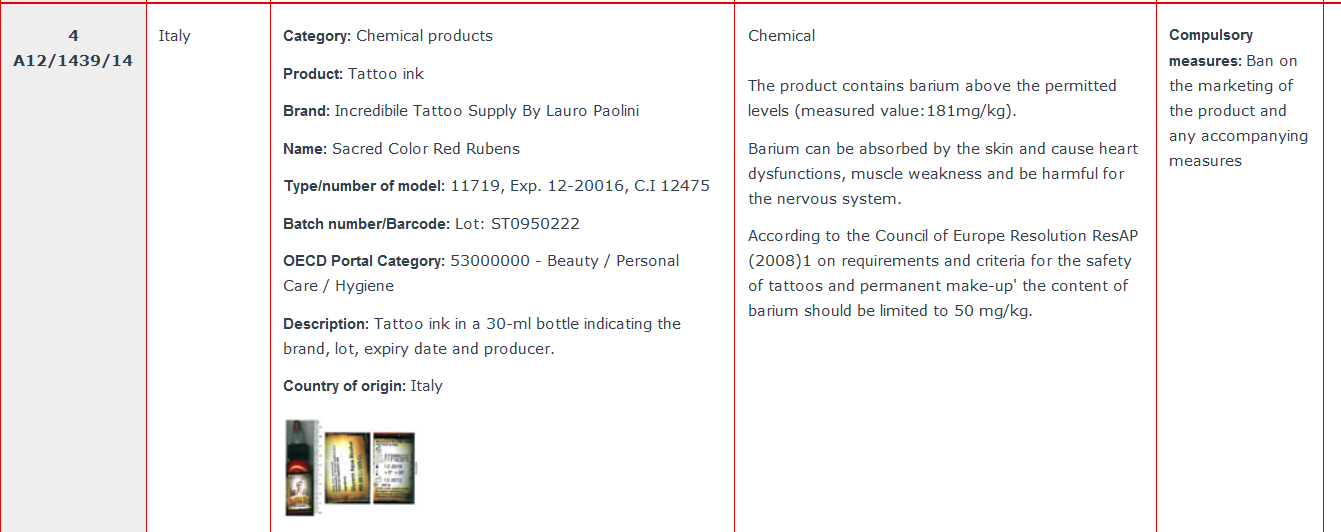 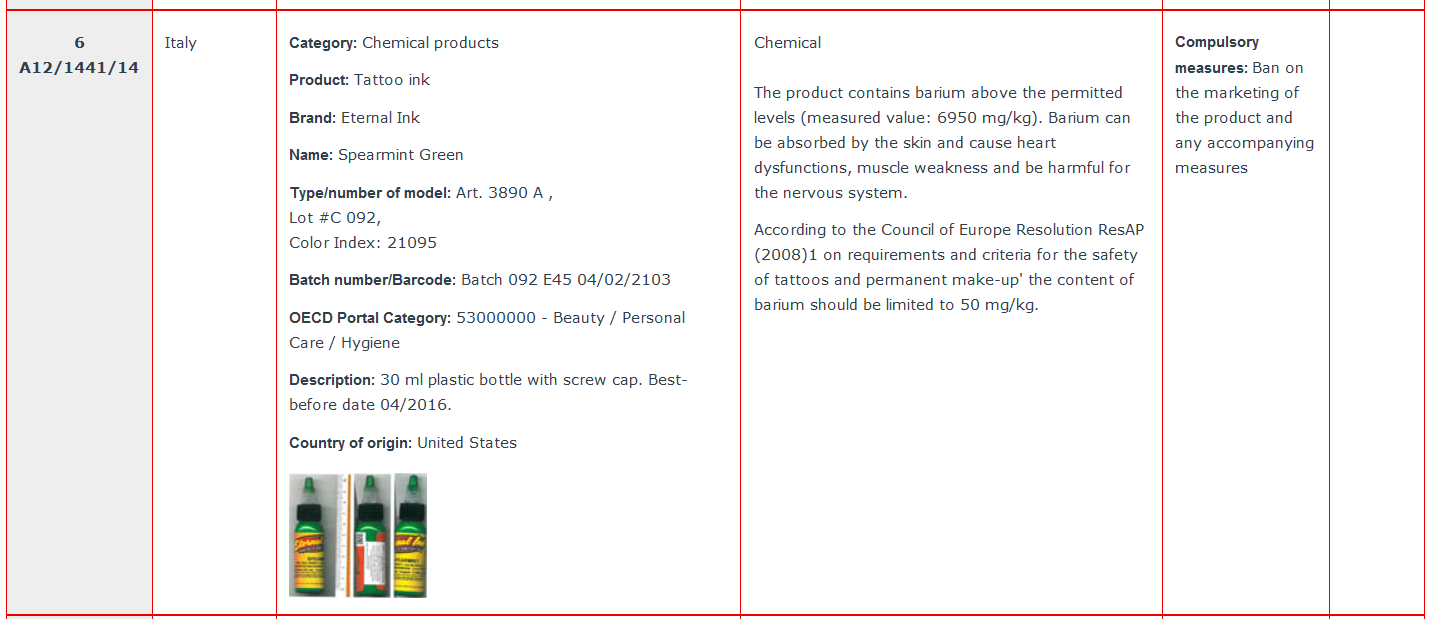 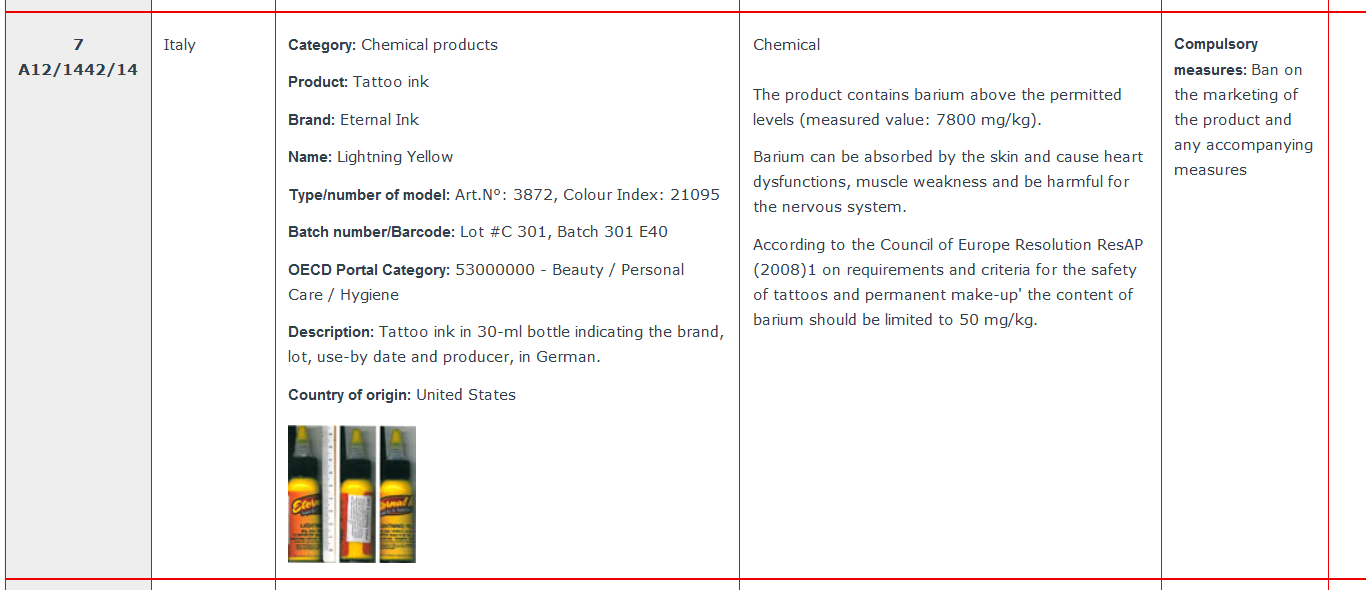 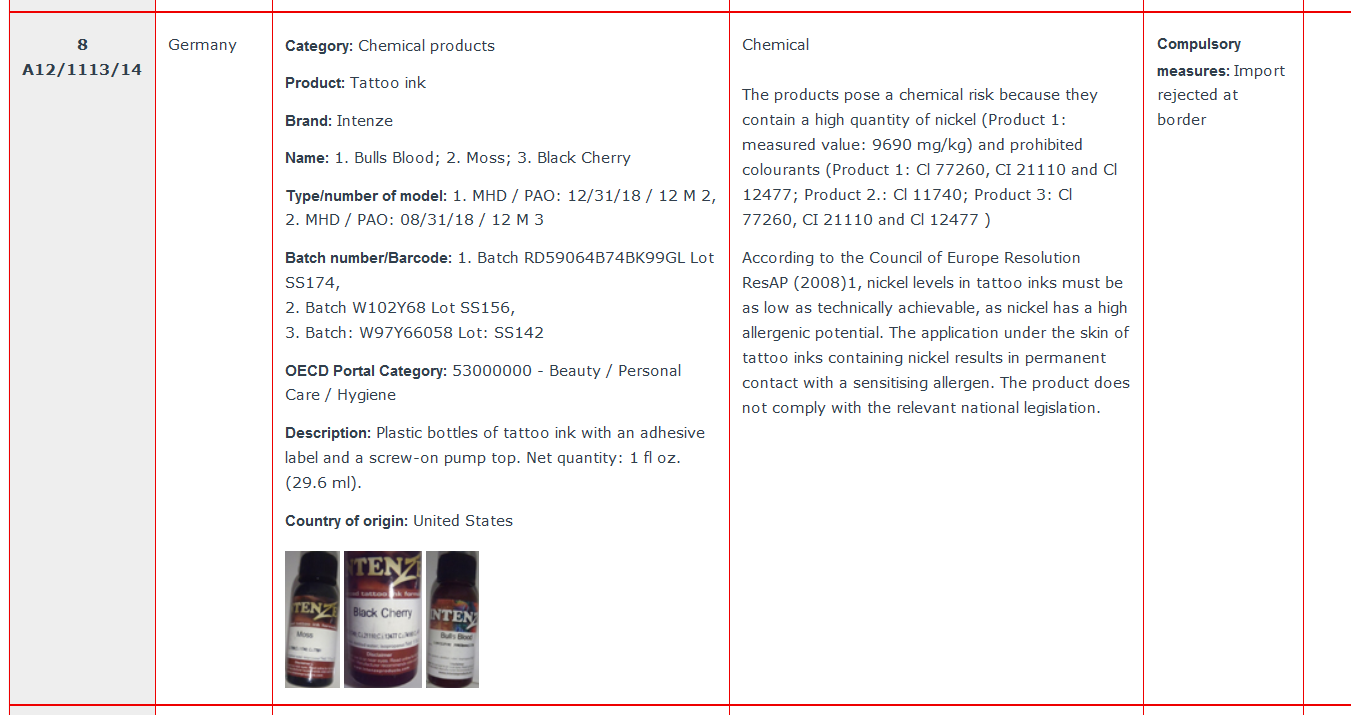 http://ec.europa.eu/consumers/safety/rapex/alerts/main/index.cfm?event=main.listNotifications&CFID=8314284&CFTOKEN=95327015&jsessionid=089ccc7c4f04d1c146647d42b73726f4f102